Vyjadri v metroch:6,3 m,  0,042 km, 0,000 5 km, 480 dm;0,7 dm, 7,4 dm, 18,1 cm, 7 240 cm;6 cm, 7 200 mm, 611 mm, 9 mm;Vyjadri v správnych jednotkách:8 m = 8 000 		   b.  6,5 .... =   65 mm0,7 m = 70 ....		          30 .... =  0,3 dm		200 m = 0,2 ....		      0 ,22 .... =  220 m		1 260 mm = 1,26 ....              0,48 .... = 4,8 cm		0,5 km = 500 ....	       0,06 .... =  6 cmDoplň znamienko nerovnosti:35 400 mm    34,5 m	     b.  2 km     2 000 dm14,3 km          14 030 m            0,91 km     910 mm620 dm           6,2 cm                 0,43 dm     43 mm230 cm           2,3 m                   5 240 mm     524 cm  Nájdi chybné zápisy a oprav ich:42,3 m = 4 230 mm	     b. 32,1 m = 3 210 cm242 m = 242 000 mm               13,01 km = 13 100 m0,8 km = 80 m                            26 cm = 2,6 mm0,023 m = 23 cm.                       12 dm = 120 mmOdmeraj dĺžku narysovanej úsečky meradlom so stupnicou v milimetroch, Urči približnú hodnotu dĺžky d úsečky a odchýlku merania.DDĺžka pracovnej dosky stola bola meraná meradlom so stupnicou v centimetroch tak, že ľavá hrana dosky splývala s nulovou čiarkou stupnice. Bolo nameraných 120 cm. Zapíš odchýlku merania.Akú najväčšiu a akú najmenšiu dĺžku môže mať doska stola?Odmeraj na rôznych miestach trikrát dĺžku lavice. Vypočítaj aritmetický priemer a jeho číselnú hodnotu správne zaokrúhli. Žiaci odmerali na rôznych miestach dĺžku lavice a namerali tieto hodnoty: 120,8 cm; 121,0 cm; 120,5 cm, 121,1 cm, 120,7 cm. Urči z týchto údajov priemernú dĺžku lavice.Urči pomocou meradla so stupnicou v milimetroch a prúžka papiera obvod podstavy kadičky.Hrúbka 50 listov kancelárskeho papiera je 6 mm. Hrúbka 75 listov preklepového papiera je 3,9 mm,Vypočítaj hrúbku jedného listu oboch papierov, stanov rozdiel.O koľko sa líši hrúbka 50 listov týchto papierov?V pracovnej dielni je zložených 80 kusov pozinkovaného  plechu. Hrúbka všetkých kusov je 4,8 cm.Vypočítaj hrúbku jedného kusa plechu.Ako sa zmení hrúbka celej sady, ak vložíme na každý piaty kus pozinkovaného plechu iný druh plech hrúbky 0,8 mm.Koľko nákladných áut značky LIAZ by sme postavili za sebou na ceste dĺžky 88 km, ak dĺžka jedného auta je 7 m?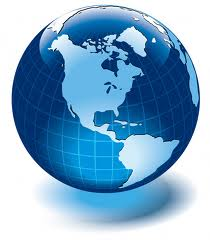 V Geografii  v 5r Ročníku ste sa dozvedeli, že dĺžka  rovníka je 40 075 km.  Koľko nákladných vlakov dĺžky 300 m by sa teoreticky mohlo postaviť za sebou, aby dohromady dali dĺžku rovníka?